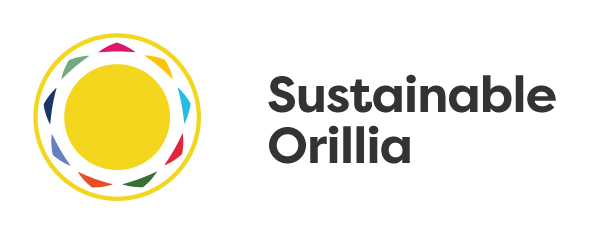 For immediate releaseFor more information, contact:Stan Mathewson < mathewsonstan@gmail.com> (705) 305-9909Fred Larsen <fredlarsen@xplornet.com> (705) 826-4586Prominent Orillia citizens endorse collective climate actionPeople of Orillia have been called to action. More than 50 noteworthy members of the community have joined with Sustainable Orillia to endorse the following statement outlining climate crisis challenges and opportunities facing the city, post-COVID-19. “The Sustainable Orillia board of directors is very gratified to see this level of support among the citizens of Orillia and surrounding area”, said Stan Mathewson, President of the organization.  “We thank them for their leadership, and we invite others to add their support and make the same commitment by signing on to the statement on our website”, he added. More information, including Sustainable Orillia’s First Anniversary Report, can be found on Sustainable Orillia’s website <sustainableorillia.ca>.The statement follows, along with the names of its supporters. Today: the COVID-19 crisis. Tomorrow: climate changeThe COVID-19 crisis offers us a chance to reflect on what’s most important to us in Orillia. Our health, the health of our city and of our planet, must be near the top of the list. In a post-COVID-19 future, it will be increasingly apparent how much our economic and social success depends upon the ability of nature to provide for us.As we recover from the pandemic, we will be reflecting on our familiar pre-COVID-19 patterns and habits. We know there will be no going back to business as usual. Instead, we have an opportunity to re-invent and re-imagine the way we do things. Rather than bouncing back, we can bounce forward. Climate scientists, medical professionals and political leaders are all hoping this moment will be a transformative turning point when our efforts to combat one crisis will inspire action against another - the climate crisis. They are calling for a public mobilization equal to - or even greater than - the one required by COVID-19. COVID-19 has shown us that the people of Orillia are willing to make sacrifices and can take radical, collective action when we need to. Our response to the pandemic is a dress rehearsal for an even bigger challenge: ensuring that we can thrive indefinitely and more equitably within the finite limits of nature. As we re-build our Orillia economy, we commit to taking this once-in-a-lifetime opportunity to undertake and invest in sustainability - in projects that will not only create jobs but also create a city that’s even better than it was before. Our lives must be different from now on.  From now on, we are truly all in this together. “We need to turn the recovery into a real opportunity to do things right for the future.” - UN Secretary General Antonio GuterresIn the months and years ahead of us in Orillia, we commit to becoming a community that:travels far fewer kilometres in gas- and diesel-fueled vehicles, and many more by foot, bicycle and public transit, boasts many more electric vehicles and charging stations,substantially expands renewable energy sources,builds and retrofits energy-efficient, low-carbon houses and other buildings that are much, much better at separating heat from cold, ensures everyone is permanently housed, local food production is increased, and jobs are created,shifts our financial investments away from fossil fuels towards greener choices that do not put nature further in debt,ensures access to clean water and clean air for all,adds more plant-based sources of protein to our diets, plants more trees and pollinator gardens, and grows food in our own or community gardens, protects our lakes from damaging storm-water run-off,phases out single-use plastic and reduces food waste,knows that the true measure of wealth is our health - both personal and planetary,acknowledges and celebrates the positive contribution every Orillia citizen can make to health and well-being.I/We commit to making Orillia a city our grandchildren’s grandchildren will enjoy, be proud of, and appreciate.(signed)Sustainable Orillia is a network of citizens committed to improving the quality of life, the health and wellness, and the environment in our community. Mandated and supported by the Mayor and Council, Sustainable Orillia provides an overarching framework for programs and partnerships that target more sustainable practices across six critical sectors. -30-Amanda JuddPresident, Designated Early Childhood Educators of Simcoe CountyAmy ChevisPresident, Simcoe County Elementary Occasional Teachers' Federation Anderson ChartersOrillia Citizen of the Year 2005Anna ProctorPublisher, Simcoe North LIFE (online)Annie McCourtBoard member,  The Sharing PlaceBen LowryPresident, Lowry Building CompanyBruce WaiteLawyer, HGR Graham Partners LLPCarol DeimlingTeacher, ConsultantCharles PachterContemporary Canadian artistDaniel TuckerYouth climate activistDave DawsonCommunity Editor, Orillia MattersDavid VanAlstyneSecretary, Electric Vehicle Society; Chapter Lead, Electric Vehicle Society Barrie-Orillia ChapterDoris MiddletonFormer provincial candidateDoug CooperLocal artist & art instructor; former member, Committee of Adjustment, Ramara TownshipDr. Aaron & Tara BarnettFamily Physician and leaders of the Hillside Bible Chapel Day CampDr. Charles GardnerMedical Officer of Health, Simcoe Muskoka District Health UnitDr. Ellen FieldAdjunct Professor and Postdoctoral Fellow, Lakehead University OrilliaDr. Linda RodenburgDirector, Community Engagement and Lifelong Learning, Lakehead University OrilliaDr. Peter DeimlingFamily Physician and Founding Lead Physician of the Couchiching Family Health TeamDr. Robert SullivanPast President, Couchiching ConservancyGill TillmanOrillia Citizen of the Year (2017), former Chair of Ontario Winter Games (2018), President of Couchiching Jubilee House Gillian LowryArtistHeather KerslakeCeramic artist, volunteer and spokesperson for the local arts communityJamie RossPresident, Couchiching ConservancyJanet BighamPresident, Simcoe County Elementary Teachers' FederationJanet GrandFounder and former owner of The Birdhouse Nature Co., Founding Director of the Couchiching ConservancyJohn BellOwner, Pioneer Handcraft Furniture; champion of Orillia heritage John MorganChair, AWARE Simcoe Kathy HuntMarketing communications specialistKim FeddersonPrincipal Emeritus, Lakehead University OrilliaKirk McLeanPartner, Home Hardware Building CentreLance AndersonMusician - composer, producer, director and performerMargaret ProphetExecutive Director, Simcoe County Greenbelt CoalitionMark Bisset	Executive Director, Couchiching ConservancyMichael JonesPast Chair, Orillia Cultural Roundtable; Co-Chair, Mariposa Roundtable; author of The Soul of Place: Re-imagining Leadership Through Nature, Art and CommunityPam FulfordProfessional biologist and mediator Philip JackmanJournalist (retired), photographer, former OMAH board member, currently member of the Mariposa Folk Festival Promotions CommitteeRaquel NessPrincipal Lawyer, Ness LawRoger KerslakeCeramic artist, musicianRon ReidCo-founder of the Couchiching ConservancyRoy MenaghOrder of Orillia 2016, Founder and former Director of Orillia Vocal EnsembleShannon O’DonnellOwner, The Roost, former candidate for Mayor of Ramara TownshipSherry LawsonAnishinaabe Nokomis, storytellerSusan WaiteFormer Volunteer Co-ordinator, Kiwanis Music Festival; Committee member, Humanities 101, Lakehead University OrilliaTed DuncanPresident, OMAH; President, Simcoe County Historical AssociationTed MarkleMayor’s appointee, Economic Recovery Task Force; board member Mariposa Folk Foundation and Soldiers Memorial Hospital; former Chair, OMAHTony TelfordPresident, Orser ElectricTyler KnightOwner/videographer/photographer, KnightVisionValerie PowellFormer federal and provincial candidateWilliam TillmanFamily PhysicianZac WaitePresident, Sustainable Orillia Youth Council